INDICAÇÃO Nº 5400/2017Indica ao Poder Executivo Municipal e aos órgãos competentes, conserto de meio-fio e asfalto a Rua Carlos Lacerda, em frente ao nº 26 no Bairro 31 de Março.                 Excelentíssimo Senhor Prefeito Municipal,       Nos termos do Art. 108 do Regimento Interno desta Casa de Leis, dirijo-me a Vossa Excelência a indicação, em caráter de urgência, conserto de meio-fio e asfalto, cito à Rua Carlos Lacerda em frente ao nº 26 no Bairro 31 de Março, neste município.                                                 Justificativa:                   Recebemos inúmeras reclamações dos moradores daquela rua, onde meio-final entre a calçada e rua esta danificado, e asfalto com buracos, ocorrendo acumulo de aguas e sujeiras, ocasionando mau cheiro e outros transtornos aos munícipes.                 Desta forma, pede-se que o problema seja resolvido o mais breve possível, para maior segurança e comodidade dos moradores da via e munícipes que ali percorre.                         Plenário “Dr. Tancredo Neves”, em 20 de Junho de 2017.                                  Paulo Cesar Monaro                                        Paulo Monaro                           -Vereador Líder Solidariedade-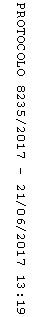 